В соответствии со статьями 6, 27 и 41 Водного кодекса Российской Федерации, Федеральным Законом Российской Федерации от 06.10.2003 №131 - ФЗ «Об общих принципах организации местного самоуправления в Российской Федерации», постановлением Администрации Ярославской области от 22.05.2007 № 164 «Об утверждении Правил охраны жизни людей на водных объектах Ярославской области и Правил пользования водными объектами для плавания на маломерных судах в Ярославской области», а также в целях обеспечения безопасности и охраны жизни людей на водных объектах городского поселения Углич в период купального сезона 2017 года, Администрация городского поселения УгличПОСТАНОВЛЯЕТ:Установить спасательный пост с 01.06.2018 по 31.08.2018 на городском пляже на ул. Портовая - месте традиционного массового отдыха населения на водных объектах городского поселения Углич.2. Утвердить Положение о спасательном посте (прилагается).3. Рекомендовать руководителю организации или индивидуальному предпринимателю, заключившему муниципальный контракт на благоустройство и содержание городского пляжа:- разработать и утвердить графики дежурства работников (специалистов) спасательного поста;- обеспечить контроль работы спасательного поста.4. Финансирование деятельности спасательного поста осуществляется организацией или индивидуальным предпринимателем, заключившим муниципальный контракт на благоустройство и содержание городского пляжа, за счет средств, предусмотренных данным контрактом.5. Контроль исполнения настоящего постановления оставляю за собой.6. Опубликовать настоящее постановление в газете «Угличская газета» и разместить на официальном сайте Администрации городского поселения Углич.7. Настоящее постановление вступает в силу с момента подписания.Исполняющий обязанностиГлавы городского поселения Углич				Е.В. КалашниковаПриложение к постановлению Администрациигородского поселения Угличот 30.05.2018 № 190ПОЛОЖЕНИЕо спасательном посте1. Общие положения о функционировании  спасательного поста1.1. Спасательный пост в местах массового отдыха населения на водных объектах городского поселения Углич (далее - спасательный пост) организуется для предупреждения несчастных случаев с людьми и оказания помощи терпящим бедствие на воде.1.2. Работники (специалисты) спасательного поста в своей деятельности руководствуются действующим законодательством Российской Федерации, Правилами охраны жизни людей на водных объектах в Ярославской области, настоящим Положением и должностными инструкциями.1.3. К выполнению работ по спасанию людей на водах допускаются лица, прошедшие обучение в организациях, имеющих соответствующую лицензию, по программе подготовки спасателей на водах и получившие допуск к спасательным работам.1.4. Режим работы спасательного поста, зона оперативного действия и район профилактики устанавливаются постановлением Администрации городского поселения Углич.2. Задачи работников (специалистов) спасательного постаРаботники (специалисты)  спасательного поста обязаны: 2.1. проводить разъяснительную работу с населением по предупреждению несчастных случаев с людьми на водных объектах с использованием различных радиотрансляционных установок, громкоговорителей, стендов и фотовитрин с профилактическими и информационными материалами; 2.2. обеспечивать безопасность людей и поддержание правопорядка на пляжах; 2.3. осуществлять контроль соблюдения гражданами мер безопасности на воде;2.4. при необходимости устанавливать предупредительные надписи и знаки на пляжах, о запрете купания;2.5. содержать спасательное имущество в постоянной готовности к немедленному оказанию помощи на воде;2.6. организовать дежурство в режиме, утвержденном постановлением Администрации городского поселения Углич.3. Состав работников (специалистов) спасательного поста3.1. В состав спасательного поста входят:- начальник – 1 единица;- дежурный работник (специалист) - 4 единицы.3.2. Спасательные посты комплектуются специалистами из числа лиц старше 18 лет, годными по состоянию здоровья и прошедшими специальное обучение.4. Обязанности работника (специалиста) спасательного постаРаботник (специалист) спасательного поста обязан:4.1. осуществлять дежурство в целях обеспечения безопасности людей в местах массового отдыха населения на водоемах;4.2. осуществлять контроль за соблюдением правил поведения граждан на водоемах, выявление и пресечение нарушений;4.3. оказывать помощь людям, терпящим бедствие на воде, и проводить работу по охране жизни людей на воде;4.4. оказывать первую доврачебную помощь пострадавшему;4.5. проводить работы по разъяснению и пропаганде знаний по охране жизни людей на воде и охране окружающей природной среды;4.6. знать правила пользования спасательным инвентарем.5. Требования к организации работы спасательного поста5.1. В повседневной деятельности:5.1.1. устанавливается повседневное дежурство по спасательному посту;5.1.2. наблюдательные посты оборудуются средствами наблюдения и сигнализации: биноклем, громкоговорителем (мегафоном) и средствами звуковой сигнализации;5.1.3. поддерживается постоянная готовность плавсредств, техники к использованию по спасательной тревоге;5.1.4. проводятся ежедневные плановые работы: изучаются обязанности по всем расписаниям и тревогам, инструкции дежурной смены, вахтенного наблюдателя, правила техники безопасности при проведении спасательных работ, изучаются руководящие документы о спасательных постах, постановления и распоряжения местных органов власти по организации охраны жизни людей на воде; проводится уборка помещений и территории, осуществляется уход за материальной частью, ремонтом техники.5.2. При проведении профилактики и предупреждения несчастных случаев на воде:5.2.1. определяется и изучается закрепленный за спасательным постом участок побережья, места массового отдыха у воды, лодочные и водные станции, а также пляжа, где необходимо осуществлять профилактическую и организационную работу по охране жизни людей на воде;5.2.2. изучаются материалы по пропаганде мер безопасности на воде среди отдыхающих, отрабатываются практические навыки по вопросам спасения на воде;5.2.3. устанавливается постоянная телефонная связь спасательного  поста с оперативными службами района: единой дежурно-диспетчерской службой района (ЕДДС), скорой медицинской помощью, службой охраны общественного порядка, пожарной охраной.6. Совершенствование подготовки работников (специалистов) спасательного постаНа тренировках отрабатываются:6.1. эксплуатация спасательной лодки в соответствии с инструкциями и отработка действий по борьбе за живучесть лодки; отход, подход лодки к причалу, плавающему предмету, эксплуатация компрессора и фильтра для очистки воздуха; устранение неисправностей и ремонт техники;6.2. медицинское обеспечение и оказание медицинской помощи пострадавшим на воде с применением медикаментов, ручных способов искусственного дыхания и аппаратов искусственного дыхания; медицинский контроль за работниками поста, санитарным состоянием территории места массового отдыха;6.3. хранение и учет имущества, оборудование мест стоянок плавсредств; эксплуатация лодки, спасательных кругов, поясов, «концов Александрова», прочих спасательных средств.7. Оснащение общественного спасательного постаОбщественный спасательный пост должен иметь следующее оснащение:- гребная лодка - 1 шт.;- аптечка первой медицинской помощи - 1 шт.;- спасательные круги - 3 шт.;- конец Александрова - 2 шт.;- спасательные жилеты - 3 шт.;- ласты – 1 шт.;- маска – 1 шт.;- громкоговоритель - 1 шт.;- средства связи – 1 шт.;- бинокль- 1 шт.;- буйковое ограждение – 1 шт.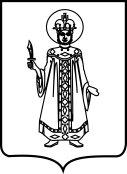 ПОСТАНОВЛЕНИЕАДМИНИСТРАЦИИ ГОРОДСКОГО ПОСЕЛЕНИЯ УГЛИЧ ЯРОСЛАВСКОЙ ОБЛАСТИПОСТАНОВЛЕНИЕАДМИНИСТРАЦИИ ГОРОДСКОГО ПОСЕЛЕНИЯ УГЛИЧ ЯРОСЛАВСКОЙ ОБЛАСТИПОСТАНОВЛЕНИЕАДМИНИСТРАЦИИ ГОРОДСКОГО ПОСЕЛЕНИЯ УГЛИЧ ЯРОСЛАВСКОЙ ОБЛАСТИПОСТАНОВЛЕНИЕАДМИНИСТРАЦИИ ГОРОДСКОГО ПОСЕЛЕНИЯ УГЛИЧ ЯРОСЛАВСКОЙ ОБЛАСТИПОСТАНОВЛЕНИЕАДМИНИСТРАЦИИ ГОРОДСКОГО ПОСЕЛЕНИЯ УГЛИЧ ЯРОСЛАВСКОЙ ОБЛАСТИот30.05.2018№190Об утверждении Положения о спасательном постеОб утверждении Положения о спасательном постеОб утверждении Положения о спасательном постеОб утверждении Положения о спасательном посте